MARRIAGE ENRICHMENT EVENINGCome away with your spouse from your busy life to enjoy a practical talk about the importance of your vocation to married life and its significance for your eternal life.As Jesus transformed water into wine at the wedding feast of Cana, He has a plan for your marriage to help you prepare for our Eternal Wedding Banquet.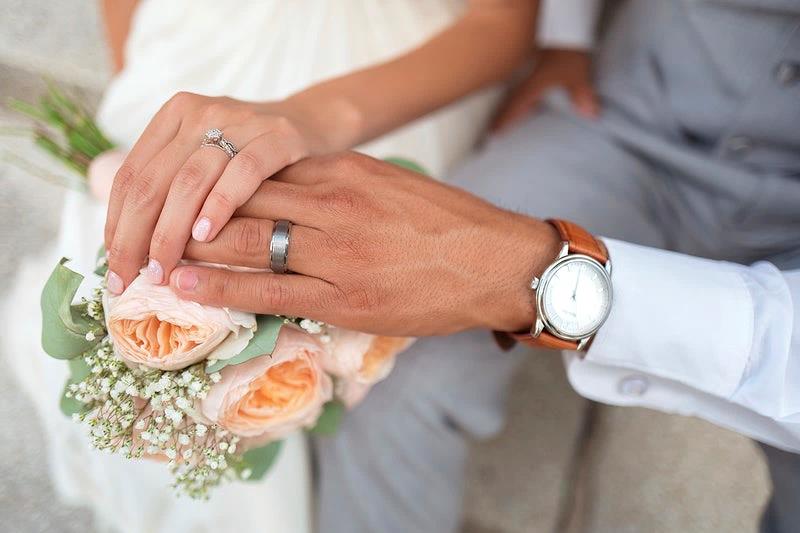 Date:Schedule Includes:Renewal of Marriage VowsDivine LiturgyDinnerMusicTalkLOCATION:ChurchCOST: $  / coupleFor registration, e-mail: Contact@gmail.comInclude your name, your spouse’s name and years of marriage.